Πρόσκληση εκδήλωσης ενδιαφέροντος - κατάθεση οικονομικής προσφοράς για εκπαιδευτικό περίπατο στο Α.Π.Θ.Το Τμήμα Ένταξης του 1ου Γυμνασίου Ευόσμου προσκαλεί Γραφεία Γενικού Τουρισμού, με ειδικό σήμα και άδεια λειτουργίας από τον ΕΟΤ σε ισχύ, να καταθέσουν στο σχολείο, κατά το χρονικό διάστημα από 05 Φεβρουαρίου 2015 έως και 12 Φεβρουαρίου 2016 και ώρα 12:00, κλειστές προσφορές (τελική τιμή με τους φόρους ) σχετικά με την πραγματοποίηση εκπαιδευτικού περιπάτου στο Αριστοτέλειο Παν/μιο Θεσ/νίκης.Στοιχεία εκδρομήςΔΙΑΔΡΟΜΗ :   1ο Γ/σιο Ευόσμου– ΑΠΘ–1ο Γ/σιο ΕυόσμουΧΡΟΝΟΣ – ΔΙΑΡΚΕΙΑ: Στις 30/3/2016  από 08:30 – 14:00ΣΥΜΜΕΤΕΧΟΝΤΕΣ: 32 μαθητές  και 5 συνοδοί καθηγητές.ΜΕΣΟ ΜΕΤΑΦΟΡΑΣ: ΛεωφορείαΚαταληκτική ημερομηνία προσφορών: 12 Φεβρουαρίου 2016 και ώρα 12.π.μ.                                                                                                        Απαραίτητοι όροι Ασφάλιση ευθύνης διοργανωτή, σύμφωνα με την κείμενη νομοθεσία, και πρόσθετη ασφάλιση με κάλυψη εξόδων σε περίπτωση ατυχήματος ή ασθένειας.Λεωφορείο σύγχρονο σε άρτια κατάσταση, σύμφωνα με την κείμενη νομοθεσία, διαθέσιμο καθ΄όλη  τη διάρκεια της εκδρομής..Η κατάθεση της προσφοράς από το ταξιδιωτικό γραφείο θα πρέπει απαραιτήτως να συνοδεύεται και με υπεύθυνη δήλωση ότι διαθέτει το ειδικό σήμα λειτουργίας, το οποίο βρίσκεται σε ισχύ.Παρακαλούμε για τις δικές σας ενέργειες.                                                                                Η Δ/ντρια							Βλάχου Παναγιώτα                                           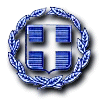 ΕΛΛΗΝΙΚΗ ΔΗΜΟΚΡΑΤΙΑ                                                              ΥΠΟΥΡΓΕΙΟ ΠΑΙΔΕΙΑΣ ΠΟΛΙΤΙΣΜΟΥ & ΘΡΗΣΚΕΥΜΑΤΩΝ         ΠΕΡΙΦΕΡΕΙΑΚΗ ΔΙΕΥΘΥΝΣΗΠΡΩΤ/ΘΜΙΑΣ & ΔΕΥΤ/ΘΜΙΑΣ ΕΚΠ/ΣΗΣ                                                                                      ΔΙΕΥΘΥΝΣΗ ΔΕΥΤΕΡΟΒΑΘΜΙΑΣ ΕΚΠ/ΣΗΣΔΥΤΙΚΗΣ ΘΕΣΣΑΛΟΝΙΚΗΣ1ο Γυμνάσιο ΕύοσμουΤαχ. Δ/νση: 28ης Οκτωβρίου 2, ΕύοσμοςΤαχ. Κώδ. : 56224Τηλέφωνο : 2310 764026                        Πληροφορίες: Βλάχου Παναγιώτα                         Αρ Πρωτ.: 62 Εύοσμος, 04-02-2016Προς :  Δ. Δ. Ε.Δυτικής Θεσσαλονίκης (για ανάρτηση στην ιστοσελίδα)